Автономная некоммерческая профессиональная образовательная организация «УРАЛЬСКИЙ ПРОМЫШЛЕННО-ЭКОНОМИЧЕСКИЙ ТЕХНИКУМ»Комплект контрольно-оценочных средств по учебной дисциплине «Биология»для специальностей среднего профессионального образования Направление подготовки: технический профиль2019 г.Комплект контрольно-оценочных средств разработан на основе Федерального государственного образовательного стандарта среднего  профессионального образования в пределах освоения основной профессиональной образовательной программы (ОПОП) СПО на базе основного общего образования при подготовке специалистов среднего звенаОрганизация-разработчик:  АН ПОО «Уральский промышленно-экономический техникум»Разработчик: Бурлакова Г.В., преподаватель АН ПОО «Уральский промышленно-экономический техникум»Техническая экспертиза комплекта контрольно-оценочных средств учебной дисциплины «Биология» пройдена.Эксперт: Методист АН ПОО «Уральский промышленно-экономический техникум»____________________Т.Ю. ИвановаПаспорт комплекта контрольно-оценочных средствКонтрольно-оценочные средства (КОС) предназначены для контроля и оценки образовательных достижений обучающихся, освоивших программу  по дисциплине «Биология» в  общеобразовательном цикле учебного плана ОПОП СПО на базе основного общего образования с получением среднего общего образования (ППКРС, ППССЗ).Формой аттестации по учебной дисциплине является дифференцированный зачет     Освоение содержания учебной дисциплины «Биология» обеспечивает достижение студентами следующих результатов:•	личностных:−− сформированность чувства гордости и уважения к истории и достижениям отечественной биологической науки; представления о целостной естественно-научной картине мира;−−  понимание взаимосвязи и взаимозависимости естественных наук, их влияния на окружающую среду, экономическую, технологическую, социальную и	этическую сферы деятельности человека; −− способность использовать знания о современной естественно-научной картине мира в образовательной и профессиональной деятельности; возможности информационной среды для обеспечения продуктивного самообразования;−− владение культурой мышления, способность к обобщению, анализу, восприятию информации в области естественных наук, постановке цели и выбору путей ее достижения в профессиональной сфере;−− способность руководствоваться в своей деятельности современными принципами толерантности, диалога и сотрудничества; готовность к взаимодействию с коллегами, работе в коллективе;−− готовность использовать основные методы защиты от возможных последствий аварий, катастроф, стихийных бедствий;−−  обладание навыками безопасной работы во время проектно-исследовательской и экспериментальной деятельности, при использовании лабораторного оборудования;−− способность использовать приобретенные знания и умения в практической деятельности и повседневной жизни для соблюдения мер профилактики отравлений, вирусных и других заболеваний, стрессов, вредных привычек (ку-рения, алкоголизма, наркомании); правил поведения в природной среде;−− готовность к оказанию первой помощи при травмах, простудных и других заболеваниях, отравлениях пищевыми продуктами;•	метапредметных:−− осознание социальной значимости своей профессии/специальности, обладание мотивацией к осуществлению профессиональной деятельности;−− повышение интеллектуального уровня в процессе изучения биологических явлений; выдающихся достижений биологии, вошедших в общечеловеческую культуру; сложных и противоречивых путей развития современных научных взглядов, идей, теорий, концепций, гипотез (о сущности и происхождении жизни, человека) в ходе работы с различными источниками информации;−− способность организовывать сотрудничество единомышленников, в том числе с использованием современных информационно-коммуникационных технологий;−− способность понимать принципы устойчивости и продуктивности живой природы, пути ее изменения под влиянием антропогенных факторов, способность к системному анализу глобальных экологических проблем, вопросов состояния окружающей среды и рационального использования природных ресурсов;−− умение обосновывать место и роль биологических знаний в практической деятельности людей, развитии современных технологий; определять живые объекты в природе; проводить наблюдения за экосистемами с целью их описания и выявления естественных и антропогенных изменений; находить и анализировать информацию о живых объектах;−− способность применять биологические и экологические знания для анализа прикладных проблем хозяйственной деятельности;−− способность к самостоятельному проведению исследований, постановке естественно-научного эксперимента, использованию информационных технологий для решения научных и профессиональных задач;−− способность к оценке этических аспектов некоторых исследований в области биотехнологии (клонирование, искусственное оплодотворение);•	предметных:−− сформированность представлений о роли и месте биологии в современной научной картине мира; понимание роли биологии в формировании кругозора и функциональной грамотности для решения практических задач;−− владение основополагающими понятиями и представлениями о живой при-роде, ее уровневой организации и эволюции; уверенное пользование биологической терминологией и символикой;−− владение основными методами научного познания, используемыми при биологических исследованиях живых объектов и экосистем: описанием, измерением, проведением наблюдений; выявление и оценка антропогенных изменений в природе;−− сформированность умений объяснять результаты биологических экспериментов, решать элементарные биологические задачи;−− сформированность собственной позиции по отношению к биологической ин-формации, получаемой из разных источников, глобальным экологическим проблемам и путям их решения.2. Результаты освоения учебной дисциплины в виде знаний и умений , подлежащие проверке 2.1. В результате аттестации по учебной дисциплине осуществляется комплексная проверка следующих умений и знаний, а также динамика формирования общих компетенций:Таблица 1.13. Оценка освоения учебной дисциплины:3.1. Формы и методы оцениванияПредметом оценки служат умения и знания, предусмотренные ФГОС по дисциплине биология, направленные на формирование общих и профессиональных компетенций.                    предусмотрена рейтинговая система оценки.Слово "рейтинг" происходит от английского "to rate" (оценивать) и "rating" (оценка, оценивание). Рейтинг –  "накопленная оценка" или "оценка, учитывающая предысторию". Рейтинговая технология оценивания результатов обучения учащихся в самом общем виде основана на учете накапливаемых ими оценок в баллах за выполнение текущих работ (лабораторных, контрольных, рефератов, тестов и др.) или регулярно проводимых контрольных мероприятий. В отличие от традиционного способа оценивания, рейтинговая технология предполагает последовательное суммирование оценок ученика по данной дисциплине в течение некоторого периода времени. Текущая рейтинговая оценка по дисциплине складывается из оценок всех без исключения видов учебной работы и контроля знаний, в том числе не только работы по учебному плану, но также такой дополнительной деятельности, как участие в олимпиадах, конкурсах, выступления на научных обществах, работа с отстающими  с докладами  рефератами и т.д. Основные принципы рейтинговой системы можно сформулировать так:оценка не зависит от характера межличностных отношений учителя и ученика;критерии оценивания обговариваются заранее;обучающийся сам волен выбирать стратегию деятельности;незнание не наказывается, стимулируется прогресс познанияОдним из обязательных свойств системы является открытость – обучающиеся должны знать "правила игры": знать "стоимость" любой деятельности, знать, как можно получить баллы и как их потерять. Для выполнения этого свойства "таблица» или рейтинговый регламент должны быть доступны обучающимся. Рейтинговая система должна быть гибкой. Гибкость рейтинговой системы означает, что и учитель, и  обучающийся могут корректировать свою деятельность в любой момент в нужном направлении.           основные этапы составления рейтинга с которыми я согласнаразделить материал на структурно-логические самостоятельные разделы (или логические блоки). Модулем может быть:- отдельная тема или раздел;- самостоятельный цикл лабораторных работ;- индивидуальные домашние задания;- индивидуальная самостоятельная работа по выбору ученика;- разделы, выделенные для самостоятельного изучения.определить нормативные баллы на все задания и задачи учебного предмета (или правила начисления баллов);установить минимальное количество баллов по каждому виду учебной деятельности, которое должен набрать обучающийся в ходе обучения;составить свод правил и положений, на основе которых будет производиться оценивание – рейтинговый регламент;на основе программных средств организовать учет успеваемости обучающихся и расчет их рейтингов;в конце семестра выставить общую оценку за работу, представляющую собой сумму рейтинговых оценок за отдельные модулиТеперь рассмотрим пример построения бально-рейтинговой системы для оценочной шкалы.В данной системе можно предложить 10-ти бальное оцениваниеДля каждого обучающегося можно разработать таблицу успешности, в которую заносятся его баллы по пройденным темам.                                           Критерии оценивания обучающихся Критерии оценивания письменных контрольных и самостоятельных работ. Штрафные баллы начисляются в следующих случаях:прогул без уважительной причины (баллы возвращаются при отработке пропущенного материала) (минус 1 балл);отсутствие домашнего задания (минус 1 балл);плохое поведение (минус 1 балл);неготовность к уроку (минус 1 балл);опоздание более чем на 10 минут без уважительной причины (минус 1 балл).При использовании этой шкалы на практике данный набор рейтинговых чисел может быть значительно изменен                                  Подведение итогов рейтинга. Можно разделить все действия обучающихся на основные (оценочные) и дополнительные. Тогда при подведении итогов учитывать оценочные баллы и дополнительные. Механизм конвертации оценки по дисциплине в оценку по традиционной шкале  Важно, чтобы при использовании рейтинговой шкалы, фиксировалось всё, что делают обучающиеся, чтобы избежать недоразумений. Объявление рейтингов  может быть открытым (например, таблица на стенде в классе) или, что предпочтительнее, закрытым. Во втором случае публично объявляются только максимальный и минимальный рейтинги без имен их обладателей, чтобы каждый обучающийся мог сориентироваться и представить себе свое собственное положение, после чего принять какие-то решения. Пересчет рейтингов следует производить достаточно часто – лучше всего к концу каждого урока или к началу следующего. Это позволит обучающемуся лучше управлять своим учением и в целом работать продуктивнее.Обучающийся считается достигшим высшего уровня овладения предметом, если набирает к концу учебного периода 95-100% максимального значения. Чтобы активизировать их, определяется минимальное рейтинговое число, от 30 до 50% максимального значения: если к концу периода обучающийся  наберет сумму, меньшую этого числа, он считается не освоившим этот предмет.Контроль и оценка освоения учебной дисциплины по темам (разделам)     Таблица 2.2Тестовый контроль  по дисциплине « Биология».1. Отметьте знаком «+» правильные, а знаком «–» неправильные утверждения.1) Расти могут только растения.2) Растения способны активно перемещаться с одного места на другое.3) Выделение происходит у всех живых организмов.4) Растения и грибы относятся к одному царству. 5) Глюкоза, гликоген, сахароза, клетчатка, крахмал – разновидности углеводов. 6) Вода – хороший растворитель. 7) Белки - выполняют только опорную функцию.8) Жиры служат запасным источником энергии. 9) Сходство химического состава и клеточное строение у растений и животных говорят о единстве органического мира.2. Выберите правильные ответы.1) В состав живых организмов входят органические вещества:а) вода, минеральные соли;                                         б) белки, жиры, углеводы, нуклеиновые кислоты.в) вода, минеральные соли, белки, жиры.2) Углеводы выполняют:а) только опорную функцию;                                          б) только энергетическую функцию;в) опорную, энергетическую, запасающую, защитную функции;      г) только структурную.3) К продуктам питания особенно богатыми белками, относятся:а) хлеб, картофель, яблоки, свекла;                                б) сало, подсолнечное масло, сметана; в) мясо, рыба, яйца;                                                           г) мясо, рыба, яблоки, капуста.4. Определите  генотипы родителей, если все потомство имеет желтые и гладкие семена:а) ААВВ х аавв;         б) АаВв х ааВВ ;         в) ААвв х Аавв;          г)АаВВ х ааВв;5. Энергия запасается в 36 молекулах АТФ в процессе:а) гликолиза;                 б) подготовительного этапа энергетического обмена;в) брожения;                  г) окисления одной молекулы пировиноградной кислоты.6. Кроссинговер – обмен генетической информацией между гомологичными хромосомами характерен для процесса:а) профазы первого деления мейоза;          б) профазы второго деления мейоза;     в) митоза;                                                         г) оплодотворения.7. Организм, которым свойственно неклеточное строение, относят к группе:а) бактерий;                    б) вирусов;                 в) водорослей;                       г) простейших.8. Расширение ареала зайца – русака является примером:а) биологического прогресса;      б) ароморфоза;        в) дегенерации;        г) биологического     регресса.9. Потеря энергии в цепи питания от растений  к растительноядным животным и к последующим звеньям называется:а) правилом  экологической пирамиды;              б) круговоротом веществ;в) колебанием численности;                                  г)  саморегуляцией  численности популяции.10. У гибридов ночной красавицы с розовыми цветками в  F2 появляются растения с красными, розовыми и белыми цветками в соотношении:а) 9: 3:3:1;                         б) 3:1;                          в) 1:2:1;                        г) 1:1.3. Закончите предложения.1) Процесс поглощения клеточной мембраной твердых частиц вещества называется...2) Органоиды, участвующие во внутриклеточном пищеварении, называются... 3) Хромосомы содержатся в... 4) Органоиды, участвующие в клеточном дыхании, вырабатывающие энергию, называются... 5) Многочисленные канальцы, пронизывающие всю клетку, по которым осуществляется транспорт веществ, называются...4. Какие органоиды присущи как растительной, так и животной клетке?5. Какой процесс деления показан на рисунке (митоз или мейоз)? Почему вы так решили? Охарактеризуйте каждую стадию.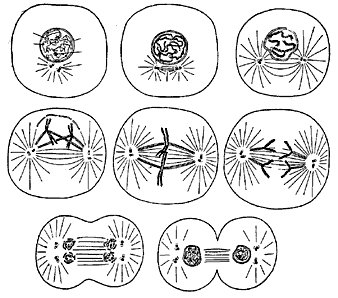 3. Темы для подготовки к дифференцированному зачету по биологии.	1. Учение о клетке					2. Организм. Размножение и индивидуальное развитие организмов			3. Основы генетики и селекции					4. Происхождение и развитие жизни на Земле. Эволюционное учение			5. Происхождение человека						6. Бионика						7. Основы экологии				4. Пакет экзаменатораАвтономная некоммерческая профессиональная образовательная организация «УРАЛЬСКИЙ ПРОМЫШЛЕННО-ЭКОНОМИЧЕСКИЙ ТЕХНИКУМ»Часть АОтличительным признаком живого от неживого является:изменение свойств объекта под воздействием средыучастие в круговороте веществвоспроизведение  себе подобныхизменение размеров объекта под воздействием средыИсходная единица систематики организмов-Вид                        3)  популяциярод                        4)  отдельная особьСледствием изоляции популяций являетсямиграция особей на соседнюю территориюнарушение их полового составаблизкородственное скрещиваниенарушение их возрастного составаНа образование новых видов в природе не влияет:мутационная изменчивостьборьба за существованиеестественный отбормодификационная  изменчивостьАроморфоз, обеспечивающий освоение насекомыми наземной среды обитания, - появление у нихконечностейнервной системыорганов чувствтрахейного дыханияУкажите неверное утверждение: Биологический прогресс характеризуется»повышением жизнеспособности особейвозрастанием числа отдельных таксоноврасширением ареалауменьшением числа видовВыходу первых позвоночных на сушу в процессе эволюции способствовало появлению у полового размножения, влажной кожипитания готовыми органическими веществамиприспособлений к дыханию кислородом воздуха, к передвижению по сушевнутреннего скелета (хрящевого или костного)Какой из перечисленных признаков человека относят к атавизмам?рождение человека с удлинённым хвостовым отделомрасчленение тела на отделыдифференциация зубовналичие грудной и брюшной полостей телаКакой отбор сохраняет видовые признаки современного человека?движущийстабилизирующиймассовыйметодическийСходство человека и человекообразных животных свидетельствует об ихродстве и общем плане строенияодинаковом уровне организацииконвергентном сходствепроисхождении от разных предков      11. Какой из организмов НЕ имеет клеточного строения 1)амеба  обыкновенная                                         2) вирус птичьего гриппа3) дрожжи                                                                 4)эритроциты     12  Кто в нижеуказанной цепи является консументом  третьего порядка?Листья липы- гусеницы непарного шелкопряда- жук пахучий красотел-  обыкновенный скворец – ястреб – пеперелятник.1)Гусеница непарного шелкопряда              2) жук пахучий красотел3) Обыкновенный скворец                                  4) ястреб – перепелятник.       13.Взаимоотношения каких организмов относятся к нейтральным?    1)Ель и растения нижнего яруса                      2) белки и лоси    3)Львы и грифы                           4) травоядные копытные и бактерии     14. Функция лизосом заключается в               1) передаче наследственной информации              2) синтезе белка              3)расщеплении органических  веществ клетки           15. Структурной единицей   наследственности   считают              1) ген         2) молекулу белка           3) геном         4) клетку     16. Каким будет по генотипу потомство, полученное от скрещивания комолой гомозиготной по  данному признаку коровы(АА) и гетерозиготного комолого быка (Аа)             1) Все Аа                     2) АА и Аа                 3)АА  и  аа                4) Аа и Аа.         17.Укажите приспособление лиственных деревьев к недостатку воды в зимнее время             1) прекращение обмена веществ               2) сбрасывание на зиму листьев             3) отмирание корневых волосков              4) замедление фотосинтеза      18. В симбиотические отношения с сосной вступают             1) грибы –трутовики                                2) маслята             3) мхи                                                           4) пенициллы        19. Первые  эукариоты   появились             1) архее            2) мезозое           3) палеозое             4) протерозое        20. Гаструла – это             1) личинка насекомых            2) однослойный зародыш                    3)двухслойный зародыш       4) стадия закладки внутренних органов  хордовыхЧасть В1. Установите соответствие между организмами и направлениями эволюции, по которым в настоящее время происходит развитие этих организмовОрганизмыстраус эму                                                                      Направления эволюциисерая крыса                                                                  А) биологический прогрессдомовая мышь                                                              Б) биологический регресссинезелёные (цианобактерии)орёл беркутуссурийский тигр2. Установите в какой хронологической  последовательности появились основные группы растений на Земле.А) голосеменныеБ) цветковыеВ) папоротниковидныеГ) псилофитыД) водоросли3. Установите последовательность действия движущих сил эволюцииА) борьба за существованиеБ) размножение особей с полезными изменениямиВ) появление в популяции разнообразных наследственных измененийГ) сохранение преимущественно особей с полезными в данных условиях среды наследственными изменениямиД) формирование приспособленности к среде обитанияЧасть С1. Дайте краткий ответ на вопросы:1. Какое влияние оказало создание эволюционной теории на формирование современной естественнонаучной картины мира?2. В заболоченных районах тундры, многие растения страдают от недостатка влаги. С чем это связано?2. Дайте развёрнутый ответ на вопрос:Почему людей разных рас относят к одному виду?Автономная некоммерческая профессиональная образовательная организация «УРАЛЬСКИЙ ПРОМЫШЛЕННО-ЭКОНОМИЧЕСКИЙ ТЕХНИКУМ»   Часть А 1. Строение и функции молекул белка изучают на уровне организации живогоорганизменномтканевоммолекулярномпопуляционном2.Элементарной единицей существования  и адаптации вида являетсяособь                    3) подвидпопуляция           4) сорт3.В результате взаимодействия движущих сил эволюции происходитразмножение организмовобразование новых видов в природемутационный процессизоляция популяций4.. Укажите группу организмов, сформировавшуюся в результате идиоадаптаций1) царство Животные                 3)  класс Млекопитающие2) род  Кролики                         4)    тип Хордовые   5. Какое изменение не относится к ароморфозу?живорождение у млекопитающихпрогрессивное развитие головного мозга у приматовпревращение конечностей китов в ластыпостоянная температура тела у птиц и млекопитающих6.Среди хордовых животных наиболее высокий уровень организации имеюткостные рыбыпресмыкающиесямлекопитающиеземноводные7. К движущим силам антропогенеза не относится1) борьба за существование2) общественный образ жизни3) наследственная изменчивость4) модификационная изменчивость8. О происхождении человека от млекопитающих животных свидетельствует1) развитое мышление у млекопитающих2) сходное строение всех систем органов, развитие зародышей3) питание растительной и животной пищей4) общественный образ жизни млекопитающих9. Наличие хвоста у зародыша человека на ранней стадии развития свидетельствует о1) возникших мутациях2) о проявлении атавизма3) нарушении развития плода в организме4) происхождении человека от животных10. Какой отбор сохраняет видовые признаки современного человека?1)движущий2)стабилизирующий3) массовый4)методический      11. Какой из организмов НЕ имеет клеточного строения 1)амеба  обыкновенная                                         2) вирус птичьего гриппа3) дрожжи                                                                 4)эритроциты     12  Кто в нижеуказанной цепи является консументом  третьего порядка?Листья липы- гусеницы непарного шелкопряда- жук пахучий красотел-  обыкновенный скворец – ястреб – пеперелятник.1)Гусеница непарного шелкопряда              2) жук пахучий красотел3) Обыкновенный скворец                                  4) ястреб – перепелятник.       13.Взаимоотношения каких организмов относятся к нейтральным?    1)Ель и растения нижнего яруса                      2) белки и лоси    3)Львы и грифы                           4) травоядные копытные и бактерии     14. Функция лизосом заключается в               1) передаче наследственной информации              2) синтезе белка              3)расщеплении органических  веществ клетки            15. Структурной единицей   наследственности   считают              1) ген         2) молекулу белка           3) геном         4) клетку     16. Каким будет по генотипу потомство, полученное от скрещивания комолой гомозиготной по  данному признаку коровы(АА) и гетерозиготного комолого быка (Аа)             1) Все Аа                     2) АА и Аа                 3)АА  и  аа                4) Аа и Аа.         17.Укажите приспособление лиственных деревьев к недостатку воды в зимнее время             1) прекращение обмена веществ               2) сбрасывание на зиму листьев             3) отмирание корневых волосков              4) замедление фотосинтеза       18. В симбиотические отношения с сосной вступают             1) грибы –трутовики                                2) маслята             3) мхи                                                           4) пенициллы        19. Первые  эукариоты   появились             1) архее            2) мезозое           3) палеозое             4) протерозое        20. Гаструла – это             1) личинка насекомых            2) однослойный зародыш                    3)двухслойный зародыш       4) стадия закладки внутренних органов  хордовыхЧасть В1.  Установите соответствие между причинами и способами видообразованияПричины видообразования                                           Способы видообразованиярасширение ареала исходного вида                       А) географическоестабильность ареала исходного вида                    Б) экологическоеразделение ареала вида различными преградамимногообразие изменчивости особей внутри ареаламногообразие местообитаний в пределах стабильного ареала2. Установите последовательность соподчинения систематических категорий у животных, начиная с наименьшей.А) семейство Волчьи (Псовые)Б) класс МлекопитающиеВ) вид Обыкновенная лисицаГ) отряд ХищныеД) тип ХордовыеЕ) род Лисица3. Установите последовательность этапов изменения окраски крыльев у бабочки берёзовой  пяденицы в процессе эволюцииА) сохранение тёмных бабочек в результате отбора             Б) изменение окраски стволов берёз вследствие загрязнения окружающей средыВ) размножение тёмных бабочек, сохранение в ряде поколений тёмных особейГ) уничтожение светлых бабочек птицамиД) изменение через некоторое время окраски особей в популяции со светлой на тёмнуюЧасть С 1. Дайте краткий ответ на вопросы:1.1.Почему первые живые организмы Земли были гетеротрофами?1.2.В чём проявляется конвергентное сходство крокодила, лягушки и бегемота?2. Дайте развёрнутый ответ             Почему у отдельных людей появляются атавизмы?	                                       Ответы:  В-1                                                                                  В -2А: 3,1,3,4,4,4,3,1,1,2, 2,3,2,3,1,2,2,2,1,3                      А: 3,2,2,2,3,3,4,2, 2,3,2,3,1,2,2,2,1,3                      4,В: БАААББ                                                                    В: АБАББ     ДГВАБ                                                                           ВЕАГБД      ВАГБД                                                                          БГАВДВ-1   С:Эволюционная теория утвердила и доказала историческое развитие живой природы, изменчивость видов.Холодная вода плохо всасывается корнями растений, т.к. понижается корневое давление и уменьшается сосущая сила.- Вследствие сходства строения, процессов жизнедеятельности, поведения.- вследствие генетического единства – одинакового набора хромосом;- от межрасовых браков появляется потомство, способное к размножению.                      Всего: 20б А + 16б В + 5бС = 31бВ -2   С:    1. В первичном океане было много органических веществ, а у организмов ещё не сформировался механизм автотрофного питания.2. В сходном расположении глаз и ноздрей на голове.3                            Всего: 20б А + 16б В + 5бС = 31бНормы оценок:На оценку «5»  -  27 - 31б    (20бА + 2-3 задания В + 1-2 задания части С)              На «4 »  - 22 – 26б    (10бА  + 1-2 задания В)             На «3 » -  17 - 21б    (7-8бА + 1заданиеВ, допущены ошибки)             На «2 » - 16 и меньше баллов, т.е. менее половины контрольной работы, допущены                                               грубые биологические ошибки)ОДОБРЕНО цикловой комиссией ОГСЭ и ЕНПредседатель комиссии______________ Т.Ю. Иванова       подписьПротокол № 1от «25» августа  2015 г.УТВЕРЖДАЮЗаместитель директора по учебной  работе ________________ Н.Б. Чмель«28» августа 2015 г.Результаты обучения:  умения, знания и общие компетенции Показатели оценки результатаФорма контроля и оцениванияУметь:У 1. объяснять: роль биологив формировании научного мировоззрения; вклад биологических теорий в формирование современной естественнонаучной картины мира; единство живой и неживой природы, родство живых организмов; отрицательное влияние алкоголя, никотина, наркотических веществ на развитие зародыша человека; ОК  8. Самостоятельно определять задачи профессионального и личностного развития, заниматься самообразованием, осознанно планировать повышение квалификации.Выполнение, определение, выделение,  решение, получение.Самостоятельная работа, дифференцированные карточки, тестовый контроль. У 2. решать:  генетические задачи, составлять элементарные схемы скрещивания и схемы переноса веществ и энергии в экосистемах; (составлять цепи питания, цепочки РНК по ДНК, находить триплеты т –РНК и по генетическому коду определять аминокислоты);ОК3. Принимать решения в стандартных и нестандартных ситуациях и нести за них ответственность.Обоснование, формирование, выполнение, решение, определения, доказательства. Дифференцированные карточки, тестовый контроль, самостоятельная работа.У 3. выявлять приспособления организмов к среде обитания, источники мутагенов в окружающей среде (косвенно), антропогенные изменения в экосистемах своей местности; а также для оценивать негативное влияния человека на природу и выработки разумного отношения к нейОК 1. Понимать сущность и социальную значимость своей будущей профессии, проявлять к ней устойчивый интерес.Выполнение, создание, формулирование, обоснование, решение.Дифференцированные карточки, самостоятельная работа.У 4. сравнивать: биологические объекты (химический состав тел живой и неживой природы,  природные экосистемы и агро экосистемы своей местности), процессы: естественный и искусственный отбор.ОК 4. Осуществлять поиск и использование информации, необходимой для эффективного выполнения профессиональных задач, профессионального и личностного развитияНахождение,  доказательство, определение, решение.Тестовый контроль, практическая работа, самостоятельная работа.У 5. делать выводы на основе сравнения; анализировать и оценивать различные гипотезы сущности жизни, происхождения жизни и человека, глобальные экологические проблемы и пути их решения, последствия собственной деятельности в окружающей среде; изучать изменения в экосистемах на биологических моделях; находить информацию о биологических объектах в различных источниках (учебных текстах, справочниках, научно-популярных изданиях, компьютерных базах данных, ресурсах Интернет). ОК 2. Организовывать собственную деятельность, выбирать типовые методы и способы выполнения профессиональных задач, оценивать их эффективность и качество.Доказательства, определение, решение, выполнение, демонстрация. получение, изготовление.Практическая работа,  самостоятельная работа, тестовый контроль.У 6 .осуществлять самостоятельный поиск химической информации с использованием  различных источников (научно-популярных изданий, компьютерных баз данных, ресурсов Интернета); использовать компьютерные технологии для обработки и передачи химической информации и ее представления в различных формах ОК 5. Использовать информационно-коммуникационные технологии в профессиональной деятельности. ОК 6. Работать в коллективе и команде, эффективно общаться с коллегами, руководством, потребителями. ОК 7. Брать на себя ответственность за работу членов команды (подчиненных), результат выполнения заданий.Нахождение, определение, доказательства, решение, выполнение, создание.Самостоятельная работа, индивидуальная работа.У 7  в процессе работы с учебником учащиеся должны: научиться делать конспекты и рефераты, готовить и делать сообщения, проекты, а также критически оценивать бытующие среди населения и в средствах массовой информации спекулятивные и некомпетентные взгляды на некоторые результаты и возможности современной биологии.ОК  4. Осуществлять поиск и использование информации, необходимой для эффективного выполнения профессиональных задач, профессионального и личностного развития.ОК 5. Использовать информационно-коммуникационные технологии в профессиональной деятельности.Выполнение, создание, получение, нахождение, решение. Самостоятельная работа, дифференцированные карточки. Знать:З 1. основные  биологические системы (Клетка, Организм, Популяция, Вид, Экосистема в том числе Биосфера).Формулирование, нахождение, выполнение, получение.Тестовый контроль, дифференцированные карточки, практическая работа.З 2. теории развития современных представлений о живой природе, выдающиеся открытия в биологической науке;Выполнение, определение, выделение,   получение.Самостоятельная работа, дифференцированные карточки, тестовый контроль З 3. роль биологической науки в формировании современной естественно-научной картины мира, методы научного познания;Определение, выделение, демонстрация, выполнение, создание. Дифференцированные карточки, тестовый контроль, самостоятельная карточка. З 4. вклад выдающихся ученых в развитие биологической науки; основные положения биологических теорий (клеточная, эволюционная теория Ч.Дарвина); учение В.И. Вернадского о биосфере; Выделение, демонстрация, определение, решение, получение.Практическая работа, самостоятельная работа,З 5. отличительные признаки живой природы от неживой, ее уровневую организацию и эволюцию, роль основных органических и неорганических соединений.Выделение, демонстрация, определение,  получение.Тестовый контроль, дифференцированный контроль, практическая работа.З 6. биологические закономерности: сущность законов Г. Менделя, закономерностей изменчивости;  строение биологических объектов: клетки; генов и хромосом; вида  и экосистем (структура) размножение, оплодотворение, действие искусственного и естественного   отбора, формирование приспособленности, образование видов, круговорот веществ и превращения энергии в экосистемах и биосфере;Доказательство, выделение, определение, нахождение, решение, обоснование.Самостоятельная работа, тестовый контроль, дифференцированный контроль, решение задач.З 7. биологическую терминологию и символику;Выделение, определение, нахождение, обоснование.Самостоятельная работа.З 8. влияние мутагенов на организм человека, экологических факторов на организмы; взаимосвязи организмов и окружающей среды; причины эволюции, изменяемости видов, нарушений развития организмов, наследственных заболеваний, мутаций, устойчивости и смены экосистем; необходимости сохранения многообразия видов.Выполнение, демонстрация, выделение, получение, решение. тестовый контроль, дифференцированные карточки, практическая работа.Основные показателиБаллыУровниОтсутствие на уроке0Готов к уроку0,5Слушал, переписывал1,0-1,4Очень слабоВыполнял по алгоритму или образцу (без объяснений)1,5-2,0СлабоЧастично знаю материал, но применить и объяснить не могу2,1-3,0ПосредственноЗадание выполняю с помощью учителя или с подсказкой одноклассников3,1-4,0УдовлетворительноОбъясню и могу выполнить большую часть задания самостоятельно4,1-5,0Недостаточно хорошоМогу объяснить свои ошибки и устранить их с помощью учителя5,1-6,0ХорошоХорошо знаю теоретический материал, могу связать теорию с практикой6,1-7,0Очень хорошоСам могу устранить свои ошибки, могу выполнить творческую работу с помощью учителя7,1-8,0ОтличноПрекрасно усвоил теорию, работу выполняю аккуратно и точно8,1-9,0ПрекрасноОригинально, не стандартно могу применить знания на практике, могу дать объяснения9,0-10,0ВеликолепноОбщий балл за занятиеОбщий балл за занятиеОбщий балл за занятиеОбъем правильно выполненных заданий (в % от общего объема работы)БАЛЛЫБАЛЛЫОбъем правильно выполненных заданий (в % от общего объема работы)Стандартная работаПовышенный уровеньНе превышает 25%1,0 – 2,01,0 – 3,0Не превышает 50%2,1 – 4,03,1 – 5,0Не превышает 75%4,1 – 5,05,1 – 7,0Превышает 75%5,1 – 7,07,1 – 10,0Отношение набранной суммы баллов за дисциплину к максимально возможнойОценка по дисциплине по 4-х балльной шкале90% и более580-89%475-79%465-74%360-64%3Хотя бы один из модулей оценен на "2"2Элемент учебной дисциплиныФормы и методы контроля Формы и методы контроля Формы и методы контроля Формы и методы контроля Формы и методы контроля Формы и методы контроля Элемент учебной дисциплиныТекущий контрольТекущий контрольРубежный контрольРубежный контрольПромежуточная аттестацияПромежуточная аттестацияЭлемент учебной дисциплиныФорма контроляПроверяемые  ОК, У ЗФорма контроляПроверяемые  ОК, УЗ.Форма контроляПроверяемые  О К, У ЗВведение. Объект изучения биологии-живая природа. Методы познания живой природы. Общие закономерности биологии.Устный опрос ТестированиеСамостоятельная работа Дифференцированные карточкиУ1, У3,У5,У6, У7З 1, З 2 З 3, З 5, З 6, З 4, З 7ОК 3, ОК4Раздел 1.Учение о клетке.Тема 1.1    Химическая организация клетки.Устный опросДифференцированные карточки ТестированиеСамостоятельная работаУ1, У2,У3.У4, У 5, У 6,У 7З 1,З 4,З 5,З 6, З 7,ОК4 ,ОК8,Тема 1.2. Строение и функции клетки.Устный опрос ТестированиеСамостоятельная работа Дифференцированные карточки. Практическая работа.ОК8 У1, У2,У3.У4, У 6,У 7З 1,З 4,З 5,З 6, З 7Тема 1.3  Обмен веществ и превращение энергии в клетке. Устный опросДифференцированные карточки ТестированиеСамостоятельная  работаПрактическая работаУ5,У7,У6,У1,З 1,З3,З4,З5,З 6,З 7,ОК 2,ОК4Тема 1.4 Жизненный цикл клетки. Устный опрос ТестированиеСамостоятельная  работаДифференцированные карточки У1.У  5,У4,У7,У6З 1, З 4,З 7,З 5, З 6ОК2,ОК4,ОК8Раздел 2 Организм. Размножение и индивидуальное развитие организмов.Самостоятельная  работаУ1, У2,У3,У4,У5,У7,У8,У9, З 1, З2, З3, З4,З5,З8,ОК1,ОК4, ОК5, ОК6,ОК8.Дифференцируемый зачет.У1,У3,У4,У5,У6,У7, З 1, З2, З3, З4,З5,З 6, З 8,ОК2,ОК4, ОК5, ОК6,ОК8.Тема 2.1  Размножение организмовУстный опросТестированиеСамостоятельная работа. Дифференцированные карточкиУ1, У 3,У4,У5,У 6,У 7, З 1, З 6, З 3, З4, З 7ОК 2,ОК5, ОК 6Тема 2.2  Индивидуальное развитие организма.Устный опросТестированиеПрактическая работа. Дифференцированные карточки.У1,У3,У 5,У6,У 7,З1,З2,З3,З 6, З 7, З 8ОК4,ОК8Тема 2.3   Индивидуальное развитие  человекаУстный опросТестированиеСамостоятельная работа. Практическая работаДифференцированные карточки.У1,У2,У3.У5,У6.У7.З1, З3,З5,З6, З 7. ОК 4, ОК8Раздел 3. Основы генетики и селекции.Тестовый контрольУ1, У2,У3,У4,У5,У6,У7. З 1, З2, З3.З4, З5.З6.З7. З 8.ОК1,ОК 3, ОК4, ОК5,ОК6,ОК8.Дифференцируемый зачет.У1, У2,У3,У4,У5,У6,У7, З 1, З2, З3.З4, З5.З6.З7, З 8.ОК1,ОК 3, ОК 4, ОК5,ОК6,ОК8.Тема 3.1 Основы учения о наследственности и изменчивости Устный опросТестирование Самостоятельная работа. Дифференцированные карточки Решение задач.Практическая работа.У1, У2,У3,У4,У5,У7, У 5, З 6, З7, З 1, З2, З3,З4,З5, З6, З7 ОК 3, ОК 8Тема 3.2.  Закономерности изменчивости.Самостоятельная работа Устный опросТестирование Дифференцированные карточки. Практическая работаУ1,,У3,У4,У5,У6, У 7З1,З2,З3,З5.З8ОК 4,ОК8Тема 3.3  Основы селекции растений, животных и микроорганизмовУстный опросТестирование Дифференцированные карточкиСамостоятельная работа.Практическая работаУ1,У2,У3,У6,У7,З1,З2,З3,З4,З8,ОК5,Раздел 4. Происхождение и развитие жизни на земле. Эволюционное учениеУ 1,  У 3, У 4.У 5, У 6, У 7.З 2, З 3, З 4, З 6, З7. З 8. ОК 4, ОК 2,  ОК 5, ОК 8Дифференцируемый зачетУ 1,  У 3, У 4.У 5, У 6, У 7.З 2, З 3, З 4, З 6, З7. З 8. ОК 4, ОК 2,  ОК 5, ОК 8Тема 4.1  Происхождение и начальные этапы развития жизни на ЗемлеСамостоятельная работа Устный опросТестирование Дифференцированные карточки. Практическая работаУ 1, У 5, У 6, У 7.З 2, З3, З4, З6, З7. З 8 ОК 4, ОК 8Тема 4.2  История развития эволюционных идейУстный опросТестирование Дифференцированные карточки. Самостоятельная работа.У 1, У 5, У 6, У 7.З2,  З7. З 8. ОК 4, ОК 2, Тема 4.3  Микроэволюция и макроэволюция .Тестирование Дифференцированные карточки. Самостоятельная работаПрактическая работаУ 1, У 5, У 6, У 7.З 2, З3, З4, З6, З7. З 8. ОК 4,  ОК 5,ОК 8Раздел 5. Происхождение человекаУ 1,  У 3, У 4.У 5, У 6, У 7.З 2, З 3, З 4, З 6, З7. З 8. ОК 4, ОК 2,  ОК 5, ОК 8Дифференцируемый зачетУ 1,  У 3, У 4.У 5, У 6, У 7.З 2, З 3, З 4, З 6, З7. З 8. ОК 4, ОК 2,  ОК 5, ОК 8Тема 5.1  АнтропогенезТестирование Дифференцированные карточки. Самостоятельная работа.Практическая работаУ 1, У 3, У 4,У 5, У 6, У 7З 2, З3,З 4,З 6,З 7, З 8 ОК 4,  ОК 5,ОК 8 Тема 5.2  Человеческие расы .Самостоятельная работа. Тестирование Дифференцированные карточкиУ 1, У 3, У 4,У 5, У 6, У 7З 2, З3,З 4,З 6,З 7, З 8 ОК 4,  ОК 5,ОК 8Раздел 6.БионикаТестирование Дифференцированные карточки. Самостоятельная работа.У 1, У3, У4,У 5,У 6, У7З 1,З 2,З3,З4, З5. З6,З 7.З 8 ОК 2,ОК 3,  ОК 5,ОК 9ТестированиеУ 1, У3, У4,У 5,У 6, У7З 1,З 2,З3,З4, З5. З6,З 7.З 8 ,ОК 2,ОК 3,  ОК 5,ОК 8Дифференцируемый зачетУ 1, У3, У4,У 5,У 6, У7З 1,З 2,З3,З4, З5. З6,З 7.З 8 ,ОК 2,ОК 3,  ОК 5,ОК 8, ОК 9Раздел 7. Основы экологииТестированиеУ 1, У3, У4,У 5,У 6, У7З 1,З 2,З3,З4, З5. З6,З 7.З 8 ,ОК 2,ОК 3,  ОК 5,ОК 8Дифференцируемый зачетУ 1, У3, У4,У 5,У 6, У7З 1,З 2,З3,З4, З5. З6,З 7.З 8 ,ОК 2,ОК 3,  ОК 5,ОК 8, ОК 9Тема 7.1  Экология — наука о взаимоотношениях организмов между собой и окружающейТестирование Дифференцированные карточкиПрактическая работаСамостоятельная работаУ 1, У3, У4,У 5,У 6, У7З 1,З 2,З3,З4, З5. З6,З 7.З 8 ,ОК 2,ОК 3,  ОК 5,ОК 8.Тема 7.2  Биосфера — глобальная экосистемаУстный опросТестирование Дифференцированные карточки. Практическая работа Самостоятельная работа.У 1, У3, У4,У 5,У 6, У7З 1,З 2,З3,З4, З5. З6,З 7.З 8 ОК 2,ОК 3,  ОК 5,ОК 8Тема 7.3 Биосфера и человек.Самостоятельная работа Дифференцированные карточки. Тестирование.Практическая работаСамостоятельная работаУ 1, У3, У4,У 5,У 6, У7З 1,З 2,З3,З4, З5. З6,З 7.З 8 ОК 2,ОК 3,  ОК 5,ОК 8РассмотреноЦикловой комиссией ОГСЭ и ЕНПредседатель ЦК____________Е.Н. Крылова« __» __________2015 г.Специальность 13.02.11 «Техническая эксплуатация и обслуживание электрического и электромеханического оборудования»Дисциплина: БиологияЗАЧЕТНЫЙ БИЛЕТ № 1УтверждаюЗаместитель директора по учебной работе______________  Н.Б.Чмель« __» __________2015 г.123456РассмотреноЦикловой комиссией ОГСЭ и ЕНПредседатель ЦК____________Е.Н. Крылова« __» __________2015 г.Специальность 13.02.11 «Техническая эксплуатация и обслуживание электрического и электромеханического оборудования»Дисциплина: БиологияЗАЧЕТНЫЙ БИЛЕТ № 2УтверждаюЗаместитель директора по учебной работе______________  Н.Б.Чмель« __» __________2015 г.12345